急！名片，文字为主的排版，logo已经设计好，正反页！DearAll, 需要做一张正反页的名片，文字内容和logo如附件：主要是文字排版 <需要突出> 表示这个文字要突出排版效果由你来设计颜色 格式 等不限要求文字错落有致 有层次感可以大胆、另类些，要有视觉冲击力  附加的修饰图片请另找 不必太花哨交稿要求：给我源文件谢谢大家=======================文字的内容：2012年 电商正成为每个企业的标配互联网销售代理 <需要突出> 专注母婴产品（童装、玩具、快消品）倪欧 6年婴童电商经验 <需要突出> 帮你把产品卖到 京东 当当 亚马逊 聚美优品 唯品会 1号店……帮你协调各个电商平台 天猫 QQ网购淘宝 拍拍……帮你网络营销推广和公关帮你处理在北京的订货、代发、退换货事宜帮你沟通在北京的分销商、收集市场情报即是经销商，又是办事处 爱斯容科技 专业母婴电子商务解决方案提供商 <需要突出>成为你在北京的眼和腿 <需要突出>免费约谈：13911856169QQ: 183102972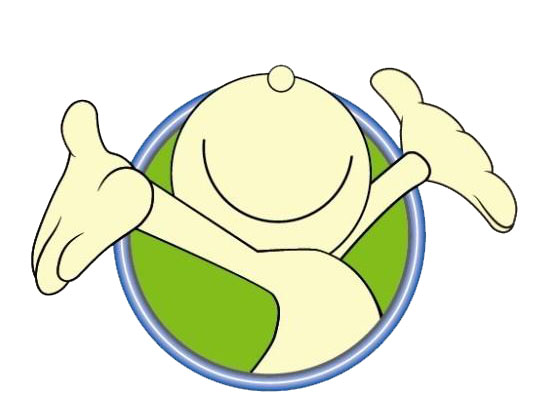 